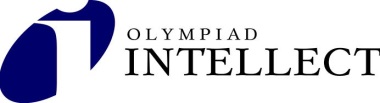 3 классДолговременная памятьЧтениеЗадание:- Прочитай слова, обращая внимание на их написание.- Постарайся запомнить написание слов как можно точнее.Готов? Время для запоминания – 2 минуты. У тебя всё получится!__________________________________________________________________________3 классЗадание:- Прочитай слова, обращая внимание на их написание.- Постарайся запомнить написание слов как можно точнее.Готов? Время для запоминания – 2 минуты. У тебя всё получится!3 классФамилия, имя _________________________________школа______________Задание № 8                                                               Долговременная памятьЧтениеВспомни слова.Догадайся, о каком понятии идет речь. Запиши его в колонке «слово».Внимание! Слова  с орфографическими ошибками не засчитываются.Количество баллов _________  Подпись проверяющего ______________локомотив6. балконвикторина7. мелодияколлекция8. иллюстрацияолимпиада9. дельфиналфавит10. чемоданлокомотив6. балконвикторина7. мелодияколлекция8. иллюстрацияолимпиада9. дельфиналфавит10. чемодан№описаниеслово«+»музыкальный напеврисунокплощадка, выступающая из стены зданиясостязания в спортивном и интеллектуальном мастерстведвижитель вагоновмлекопитающее  морское животноеигра в вопросы и ответысобрание однородных предметовбуквы в определённом порядкевместилище для ручной перевозки вещей